DOCUMENTOS NECESSÁRIOS PARA SOLICITAÇÃO DE AVALIAÇÃO DO CAP Ficha de atendimento multiprofissional especializadoLaudo médico com indicação do CIDFicha do aluno retirada da SEDRelatório pedagógico e de convivência do aluno elaborado pela equipe escolar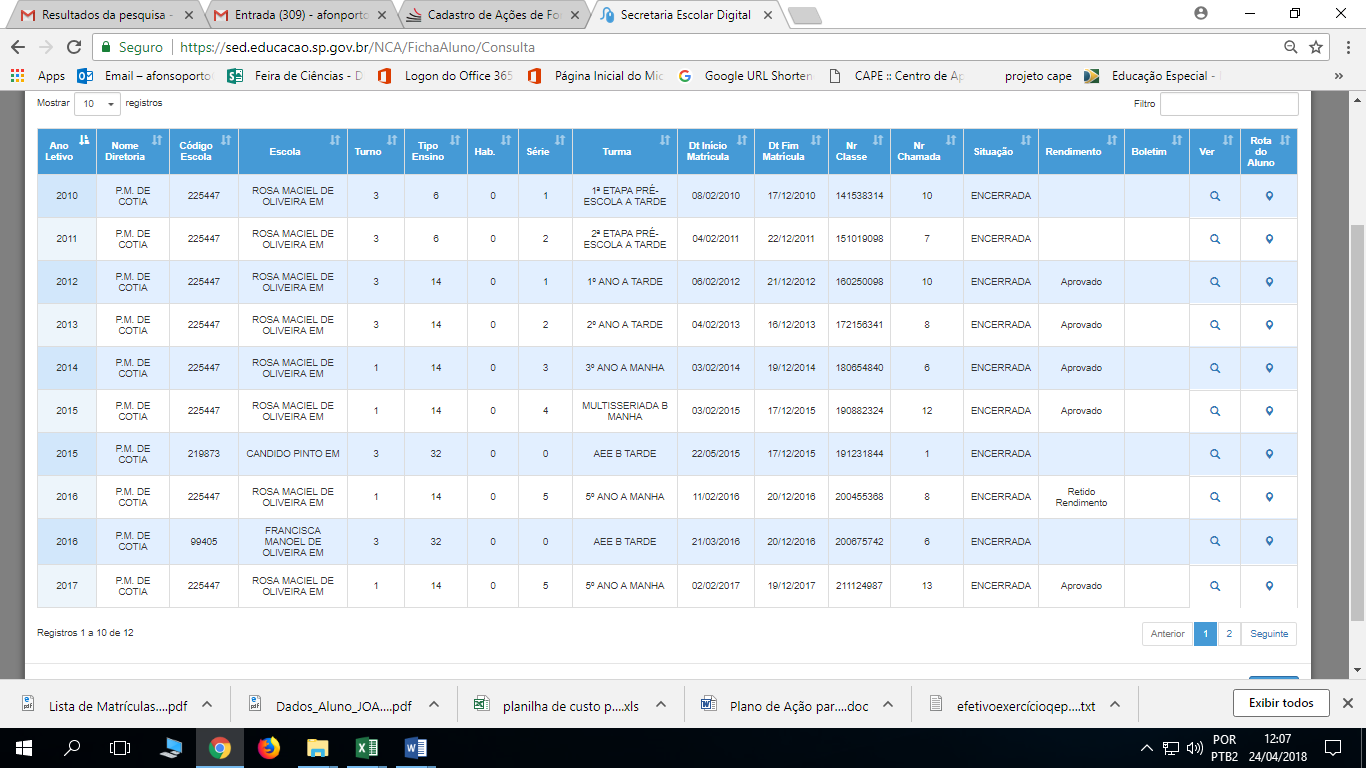 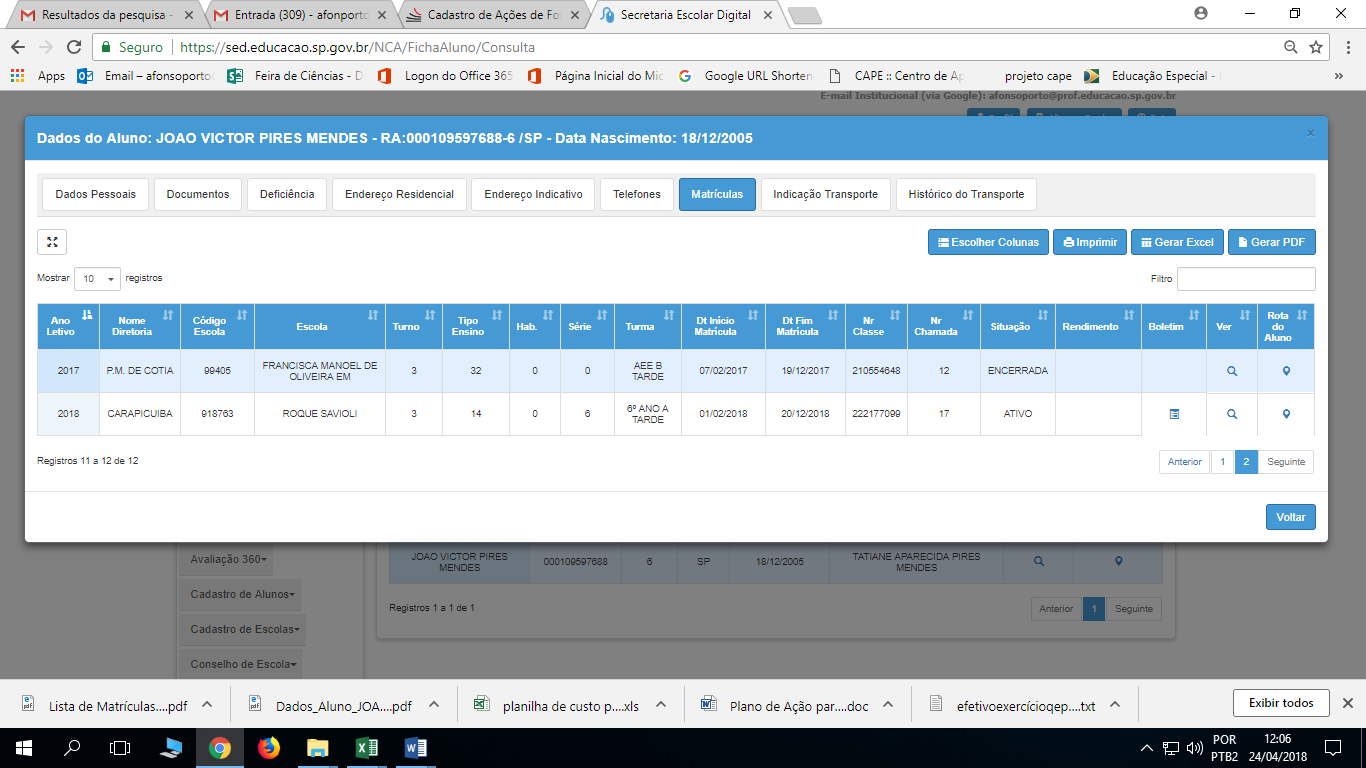 